Сценарий праздника 8 марта Под музыку входят дети.Ведущий: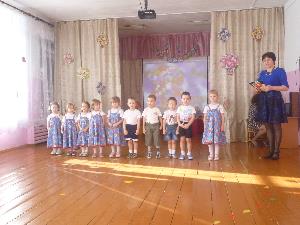 Вновь опять наступила весна! Снова праздник она принесла,Праздник радостный, светлый и нежный,Праздник всех дорогих наших женщин.Чтоб сегодня мы все улыбались, Наши дети для нас постарались,Поздравления наши примите,Выступленье детей посмотрите.Дети читают стихи1 ребёнок.На свете добрых слов живет немало,Но всех добрее и важней одно:Из двух слогов, простое слово «мама»И нет на свете слов дороже, чем оно.2 ребёнок.Без сна ночей прошло немалоЗабот, тревог, не перечесть.Большой поклон вам всем родные мамы,Зато, что вы на свете есть.3 ребёнок.За доброту, за золотые руки,За материнский ваш совет,От всей души мы вам желаемЗдоровья, счастья, долгих лет.4 ребенок:Снежок на солнце тает,Повеяло весной.Большой сегодня праздникУ мамы дорогой!5 ребенок:Солнце ласково смеётсяСветит ярче, горячейИ с пригорка звонко льётсяТёплый, ласковый ручей,6 ребенок.Нашим мамам в день весеннийШлет привет сама весна.Звон ручьев и птичье пеньеДарит к празднику она.Солнце ярче светит намВ славный праздник наших мам!7 реб. Пусть звенят повсюду песниПро любимых наших мамМы за все, за все, родные,Говорим спасибо вам!Песня Ведущий: Ожила вокруг природа, пробудилась от сна в гости к нам спешит весна.Под музыку входит веснаВесна.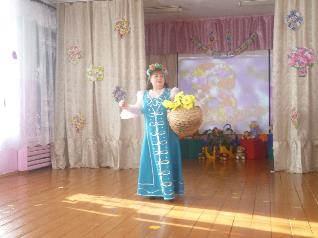 Здравствуйте, мои друзья!К вам пришла на праздник я!Ваши песни услыхала…Но туда ли я попала?Здесь ли все поют, играютИ меня весну встречают.Ведущий. Да. Здесь.Ждали мы тебя веснаТы нам очень всем нужна!Весна.С 8 Марта поздравляюБабушек, девчонок, мам!Счастья, радости желаюИ большим, и малышам.Вам, девчонки и мальчишки,Непоседы, шалунишки,Подарить хочу цветыНебывалой красоты!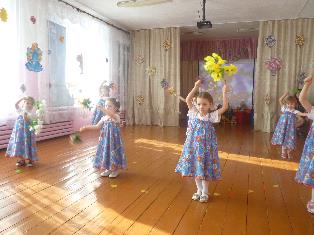  «Танец с цветами». Весна: Посмотрите, какие красивые лепестки я принесла вам. Из них можно собрать в подарок вашим мамам необыкновенные цветы.Игра-аттракцион «Собери цветок для мамы» (собрать синий и красный цветок)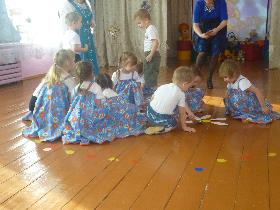 Весна: Ребята, а вы дома маме помогаете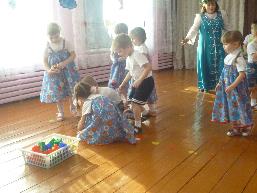 Что вы делаете?А игрушки собираете? Вот сейчас мы и посмотримИгра «Собери игрушки»Весна: Вы большие молодцы. Ведущий: Весна, ребята приготовили танец и покажут ещё какие они помощники.Танец: «Варись кашка» 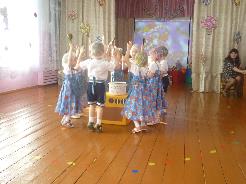 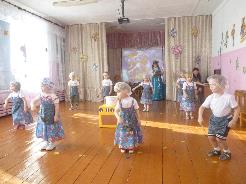 Ведущий:8 марта праздник не только наших мам, но и любимых бабушекСтихи про бабушку1 реб. Помогаю бабушке: я уже большой.Улыбнулась бабушка - стала молодой.- Молодая бабушка! - люди говорят.Я за нашу бабушку очень-очень рад!2 реб. Много у бабушки с нами хлопот,Варит нам бабушка сладкий компот,Шапочки теплые надо связать,Сказку веселую нам рассказать.3 ребенок:Очень бабушку свою,Маму мамину, люблю!У нее морщинок многоИ на лбу седая прядь.Так и хочется потрогать,А потом поцеловать!4 ребенок:Я, ребята, бабушке не грублю,Потому что бабушку я люблю!Будем нашим бабушкам помогать с тобой.Улыбайся, бабушка! Всегда будь молодой!5 ребенок:Есть много разных песенок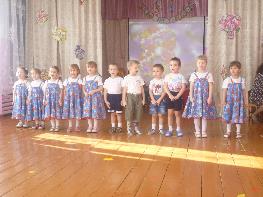 На свете обо всем.А мы сейчас вам песенкуО бабушке споем!Песня о бабушкеВесна: Почитали, и попели и потанцевать успели, а сейчас хотим позвать мам с нами и поигратьИгра «Узнай своего сыночка, дочку»Весна: Мне пора уходить, но я хочу, чтобы вы ребята станцевали для наших мам и бабушек. Уход весны Прощание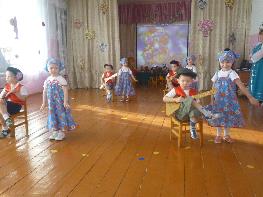 Танец «Девочки фабричные»Ведущий: Ещё раз поздравляем всех с началом весны!Пусть в ваших семьях всегда светит солнце!Желаем вам любви, тепла и доброты!Мы для мам к 8-му мартаПриготовили подарки.Мы старались, мы спешили.Их с любовью мастерили.Еще раз мам поздравляемИ подарки им вручаем!